Аннотация к учебному плану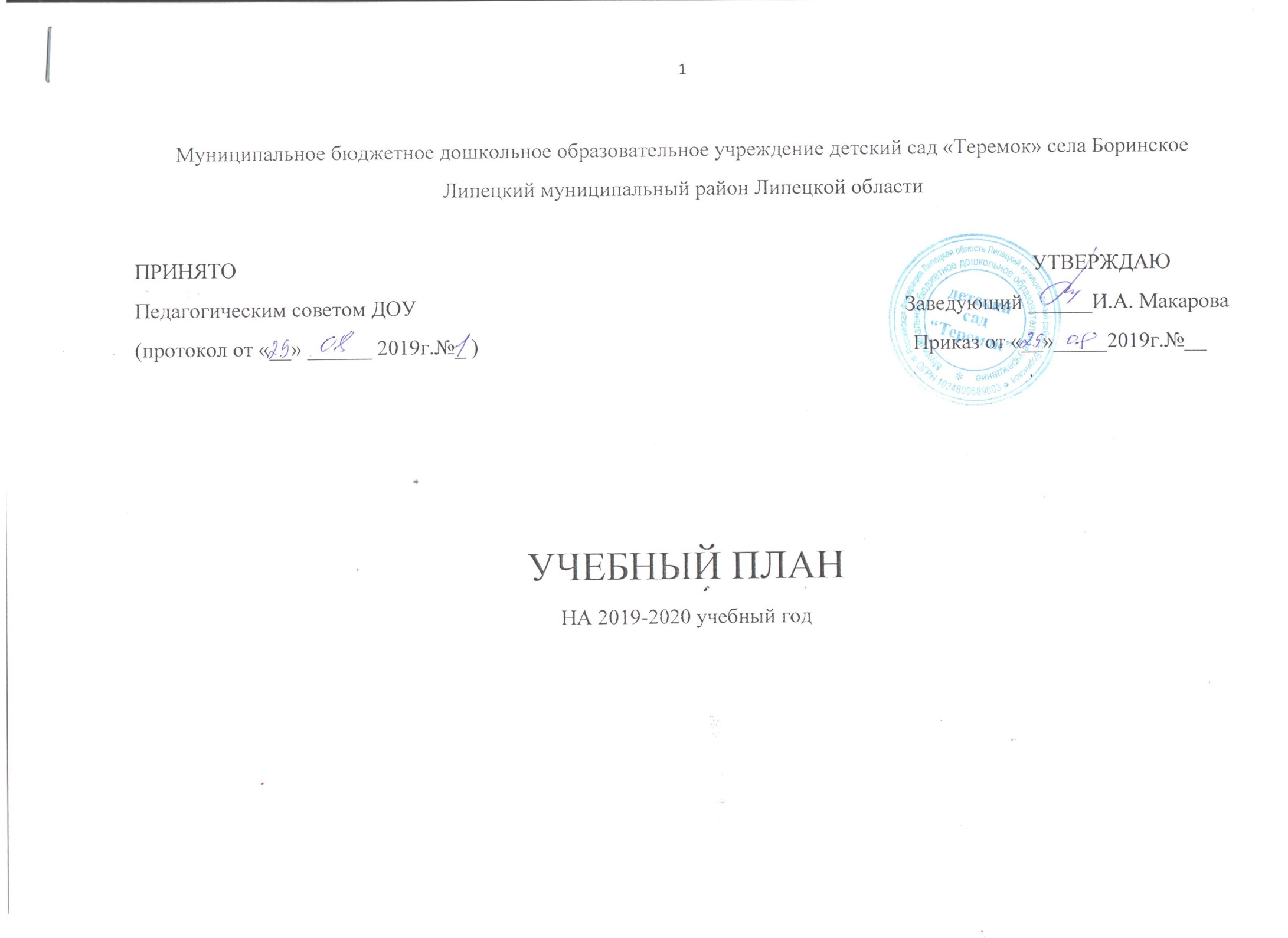 Учебный план муниципального бюджетного дошкольного образовательного учреждения детского сада «Теремок» с. Боринского Липецкого муниципального района Липецкой области разработан на основе основной общеобразовательной  программы муниципального бюджетного дошкольного образовательного учреждения детского сада «Теремок» с. Боринского Липецкого муниципального района Липецкой области с учетом нормативно-правовых документов:     -Федеральный закон «Об образовании в Российской Федерации» №273-ФЗ от 29.12.2012г;       -Постановление Главного государственного санитарного врача Российской Федерации от 15.05.2013 №26 «Об утверждении СанПиН 2.4.1.3049-13 «Санитарно-эпидемиологические требования к устройству, содержанию организации режима работы дошкольных образовательных учреждений»;    -Приказ Минобрнауки России от 30.08.2013 №1014 «Об утверждении порядка организации и осуществления образовательной деятельности по основным общеобразовательным программам – образовательным программам дошкольного образования»;   -«Федеральный государственный образовательный стандарт дошкольного образования». Приказ Министерства образования и науки Российской Федерации от 17 октября 2013г. №1155 г. Москва.    При составлении учебного плана ориентировались на стратегию и тактику образования, сформулированные в национальной доктрине образования в Российской Федерации, в документах модернизации отечественного дошкольного образования, в Уставе ДОУ; учитывали социально-экономические, научно-культурные особенности  Липецкого края, мнения участников образовательного процесса-педагогов, родителей (законных представителей) и органов государственно-общественного управления.        Учебный план является нормативным актом, устанавливающим перечень образовательных областей и объем времени, отводимого на проведение образовательной деятельности. Распределение образовательной деятельности в плане дает возможность ДОУ использовать модульный подход, строить учебный план на принципах дифференциации и вариативности. 4 группы ДОУ работают в двенадцатичасовом режиме пребывания детей в детском саду.      В учебный план включены четыре образовательные области, обеспечивающие познавательное, речевое, художественно-эстетическое и физическое развитие детей.  Реализация планов предполагает учет принципа интеграции образовательных областей в соответствии с возрастными возможностями и особенностями воспитанников, спецификой и возможностями образовательных областей. Не включена в учебный план образовательная область социально-коммуникативное развитие. Образовательная деятельность с воспитанниками по данной области организуется в режимных моментах, а также интегрируется с другими образовательными областями.                             Учебный план составлен с учетом возможностей детей ДОУ. Сроки реализации учебного плана:- образовательный период: со 02 сентября 2019 года по 31 декабря 2019 года и с 09 января 2020 года по                                             29 мая 2020года;- каникулы: с 01.01.2020 – 08.01.2020г.;- летний оздоровительный период: с 01.06.2020 по 31.08.2020.Во время каникул организуется активный отдых детей, проводятся мероприятия художественно-эстетического и физкультурно-оздоровительного, развлекательного циклов.Планирование образовательной деятельностиОрганизованная образовательная деятельностьВзаимодействие взрослого с детьми в различных видах деятельностиСамостоятельная деятельность детейОздоровительная деятельностьОбразовательные области и виды ООДБазовый вид деятельностиВозрастные группыВозрастные группыВозрастные группыВозрастные группыВозрастные группыОбразовательные области и виды ООДБазовый вид деятельностиМладшая группа (2-3 года)2-ая младшая группаСредняя группаСтаршая группаПодготовительная группаПознавательное развитиеФЭМП11112Познавательное развитиеФЦКМ11111Речевое развитиеРазвитие речи11111Речевое развитиеПодготовка к обучению грамоте---11Физическое развитиеФизическая культура в помещении22222Физическое развитиеФизическая культура на воздухе1(в теплый период)1(в теплый период)1(в теплый период)11Художественно-эстетическое развитиеРисование11122Художественно-эстетическое развитиеЛепка10,50,50,50,5Художественно-эстетическое развитиеАппликация-0,50,50,50,5Художественно-эстетическое развитиеМузыка22222Объём образовательной нагрузкиОбъём образовательной нагрузки1010101213Продолжительность образовательной нагрузкиПродолжительность образовательной нагрузки10 мин15 мин20 мин20-25 мин30 минБазовый вид деятельностиВозрастные группыВозрастные группыВозрастные группыВозрастные группыВозрастные группыБазовый вид деятельностиМладшая группа (2-3 года)2-ая младшая группаСредняя группаСтаршая группаПодготовительная группаЧтение художественной литературыЕжедневноЕжедневноЕжедневноЕжедневноЕжедневноКонструктивно-модельная деятельность 1 раз в неделю1 раз в неделю1 раз в неделю1 раз в неделю1 раз в неделюПознавательно- исследовательская деятельность1 раз в неделю1 раз в неделю1 раз в неделю1 раз в неделю1 раз в неделюИгровая деятельностьЕжедневноЕжедневноЕжедневноЕжедневноЕжедневноДежурстваПрогулкиЕжедневноЕжедневноЕжедневноЕжедневноЕжедневноВремя игр1 раз в неделю1 раз в неделю1 раз в неделю1 раз в неделю1 раз в неделюОбщение при проведении режимных моментовЕжедневноЕжедневноЕжедневноЕжедневноЕжедневноБазовый вид деятельностиВозрастные группыВозрастные группыВозрастные группыВозрастные группыВозрастные группыБазовый вид деятельностиМладшая группа (2-3 года)2-ая младшая группаСредняя группаСтаршая группаПодготовительная группаСамостоятельная играЕжедневноЕжедневноЕжедневноЕжедневноЕжедневноПознавательно- исследовательская деятельностьЕжедневноЕжедневноЕжедневноЕжедневноЕжедневноСамостоятельная деятельность детей в центрах(уголках)ЕжедневноЕжедневноЕжедневноЕжедневноЕжедневноБазовый вид деятельностиВозрастные группыВозрастные группыВозрастные группыВозрастные группыВозрастные группыБазовый вид деятельностиМладшая группа (2-3 года)2-ая младшая группаСредняя группаСтаршая группаПодготовительная группаУтренняя гимнастикаЕжедневноЕжедневноЕжедневноЕжедневноЕжедневноКомплексы закаливающих процедурЕжедневноЕжедневноЕжедневноЕжедневноЕжедневноГигиенические процедурыЕжедневноЕжедневноЕжедневноЕжедневноЕжедневно